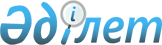 О дополнительных меpах по дальнейшему pазвитию индивидуального жилищного стpоительства и жилищной коопеpации
					
			Утративший силу
			
			
		
					УКАЗ ПРЕЗИДЕНТА КАЗАХСКОЙ СОВЕТСКОЙ СОЦИАЛИСТИЧЕСКОЙ РЕСПУБЛИКИ от 19 маpта 1991 года N 286. Утратил силу - Указом Президента РК от 13 августа 1997 г. N 3613 ~U973613.



          В целях ускорения решения жилищной проблемы ПОСТАНОВЛЯЮ:




          1. Рассматривать всемерное развитие индивидиуального и 
кооперативного жилищного строительства как социально-политическую и
экономическую задачу первостепенной важности, связанную самым
непосредственным образом с повышением уровня жизни народа.




          Кабинету Министров Казахской ССР, местным Советам народных
депутатов в месячный срок разработать меры, направленные на
значительное расширение строительства индивидуального и кооперативного
жилья.




          2. Для повышения заинтересованности населения в строительстве
индивидуальных жилых домов:




          производить беспрепятственное выделение для этих целей земельных
участков, конкретные размеры которых определяются в соответствии
с Земельным Кодексом Казахской ССР аульными, сельскими,
поселковыми, городскими Советами народных депутатов, с учетом
местных условий и позволяют кроме строительства жилого дома
возводить на них надворные постройки и вести личное подсобное
хозяйство;




          обеспечить доступность кредитов, выдаваемых как за счет
средств банков, так и за счет средств предприятий. При этом
предусмотреть выдачу беспроцентных ссуд инвалидам и участникам
Великой Отечественной войны, семьям погибших военнослужащих и
приравненных к ним лицам, малообеспеченным гражданам и многодетным
семьям, разнообразить виды кредитов для других категорий граждан
по размерам средств, срокам и взимаемым процентам.




          3. Разрешить банкам Казахской ССР предоставлять кредиты
гражданам:




          на строительство индивидуальных домов с надворными постройками
в размере 30 тыс. рублей с погашением в течение 30 лет, начиная
с третьего года после получения ссуды;




          на реконструкцию и капитальный ремонт индивидуальных жилых
домов и квартир, присоединение их к инженерным сетям, а также на
строительство надворных построек для содержания скота и птицы и
хранения сельскохозяйственной продукции в размере до 5 тыс.рублей
с погашением в течение 10 лет, начиная с третьего года после
получения ссуды;




          начавшим строительство индивидиуальных жилых домов за счет
собственных средств на его завершение (при наличии возведенных
стен) в размере затрат, необходимых на окончание строительства,
но не свыше 10 тыс. рублей с погашением в течение 10 лет, начиная
со второго года после получения ссуды;




          на покупку индивидуальных жилых домов с надворными постройками
в размере балансовой (остаточной) стоимости строений, но не
более 30 тыс. рублей, на срок до 25 лет с погашением со следующего
года после получения ссуды;




          начавшим строительство индивидуальных жилых домов за счет
собственных средств на его завершение (при наличии возведенных
стен) в размере затрат, необходимых на окончание строительства,
но не свыше 10 тыс. рублей с погашением в течение 10 лет, начиная
со второго года после получения ссуды;




      ( 8 ) на оплату паевых взносов членам жилищно-строительных кооперативов
в размере до 10 тыс. рублей с погашением в течение 10 лет
со следующего года после получения ссуды;




          работникам предприятий и организаций на индивидуальное и
кооперативное жилищное строительство за счет фондов предприятий
и организаций на основании договоров, заключаемых с учреждениями
Сберегательного банка Казахской ССР, в размерах и на сроки согласно
договорам, но не свыше 30 тыс. рублей.




      ( 12 ) Возмещение банкам потерь, связанных с выдачей этих кредитов,
производить по представлением их учреждений за счет бюджетов местных
Советов народных депутатов, которые при необходимости покрывают
произведенные на эти цели расходы за счет фондов социального
развития предприятий и организаций.




          4. В целях расширения участия граждан собственными средствами
в индивидуальном и кооперативном жилищном строительстве и
дополнительного привлечения денежных средств населения Сберегательному
банку Казахской ССР ввести целевые жилищные вклады на покупку,
строительство и ремонт индивидуальных жилых домов и квартир,
имея в виду предоставление гражданам права накапливать на целевых
жилищных вкладах денежные средства в размере 50 процентов
стоимости строительства, покупки и ремонта индивидуального жилого
дома или квартиры с последующим предоставлением кредита на
указанные цели в размере остальных 50 процентов стоимости затрат.




          5. Для повышения ответственности заемщиков за целевое
использование, а также своевременный возврат полученных кредитов
учреждениям банков Казахской ССР принимать в залог от заемщиков в
качестве обеспечения кредита свободные от залога индивидуальные
жилые дома с хозяйственными постройками и квартиры, построенные
или купленные за счет банковского кредита, собственные средства
заемщика, находящиеся во вкладах, облигациях и других ценных бумагах,
принадлежащие заемщикам здания, строения, гаражи, автомобили,
драгоценности и другие дорогостоящие предметы длительного
пользования, а также гарантии, поручительства и обязательства
в других формах, принятых банковской практикой.




          6. Рекомендовать предприятиям, учреждениям, организациям,
колхозам и иным кооперативным и общественным организациям заключать
договоры со своими работниками на погашение задолженности
по кредитам банка, полученным работниками на индивидуальное и
кооперативное жилищное строительство, за счет средств фонда социального
развития при стаже работы на предприятии, в учреждении,
организации свыше 5 лет в размере не менее 10 процентов, свыше
10 лет - не менее 30 процентов и свыше 15 лет - до 80 процентов
задолженности.




          Исполкомам местных Советов народных депутатов в таком же
порядке и размерах производить погашение кредитов, предоставленных
на указанные цели работникам учреждений и организаций просвещения,
здравоохранения и других учреждений и организаций непроизводственной
сферы, состоящих на бюджете, а также инвалидам и участникам
Великой Отечественной войны, семьям погибших военнослужащих
и приравненных к ним лицам, стоящим в исполкомах на
учете для улучшения жилищных условий, за счет средств местного
бюджета и других установленных источников финансирования.




          7. В целях повышения заинтересованности подрядных строительных
организаций в сооружении кооперативных жилых домов установить,
что заказчик передает подрядчику 10 процентов общей
площади жилых домов при условии выполнения им договорных обязательств
по сроку ввода в эксплуатацию кооперативного жилого дома,
при этом стоимость этой площади оплачивается за счет средств
местного бюджета, либо средств предприятия или групп предприятий,
из работников которых создан жилищно-строительный кооператив.




          8. Поручить местным Советам народных депутатов, предприятиям,
обьединениям и организациям провести необходимую разьяснительную
работу о том, что на данном этапе развития нашего общества должен
проводиться постепенный отход от традиционных методов решения
жилищной проблемы, которые свелись к бесконечной очереди
на получение государственного жилья, и что основным направлением
является вкючение жилья в рыночные отношения, прежде всего за
счет изменения структуры нового жилищного строительства с резким
повышением в нем доли индивидуального и кооперативного
жилья, а также расширения продажи квартир, аренды, безвозмездной
передачи государственных квартир в собственность граждан,
расширения различных форм смешанного финансирования.








                            Президент




                  Казахской Советской




            Социалистической Республики








					© 2012. РГП на ПХВ «Институт законодательства и правовой информации Республики Казахстан» Министерства юстиции Республики Казахстан
				